Levi Roots' Roasted sweet potato & feta burgersPreparation time:20 minutesCooking time:10 minutesTotal time:30 minutes 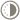 Makes: 6 burgersIngredients120g fine oatmeal (optional)
2 sweet potatoes, white fleshed variety if possible, peeled and cut into 6cm cubes
6 spring onions, finely chopped
1 chilli, with seeds, finely chopped
2 garlic cloves, finely chopped
3cm piece of fresh root ginger, peeled and very finely chopped
4 tbsp finely chopped coriander
2 tsp finely ground coriander seeds
1 tbsp soy sauce
1 tsp salt
1 large organic egg
200g feta, crumbledMethod1. If you’re using oatmeal, lightly toast it in a dry frying pan, stirring often, until lightly brown, for about 5 minutes.2. Put the sweet potatoes into a pan of water, bring to the boil, then turn down the heat and simmer until tender, about 6 minutes.3. Meanwhile, put all the remaining ingredients except the egg, feta and oats, into a mixing bowl and combine well. 4. Drain the sweet potatoes, mash them with a fork and add them to the mixing bowl along with the egg, then carefully stir in the feta. Form the mixture into 6 patties and press them into the toasted oatmeal (if using). Wrap each patty in a single sheet of foil. These can rest in the fridge for up to 5 hours.5. Cook the foil-wrapped burgers on the barbecue for 10 minutes, turning over once. Put a parcel on each plate, open them up and serve.This recipe is taken from Grill It With Levi by Levi Roots (Ebury Press, £18.99) 
Photos ©Martin PooleChef's tip:In Jamaica, we call barbecued food 'roasted' when it's cooked in foil. These burgers are good served in the foil to give them a nice rustic look. I like oatmeal in my burgers to give them more substance and energy, but they're delicious without.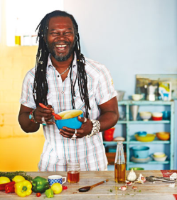 